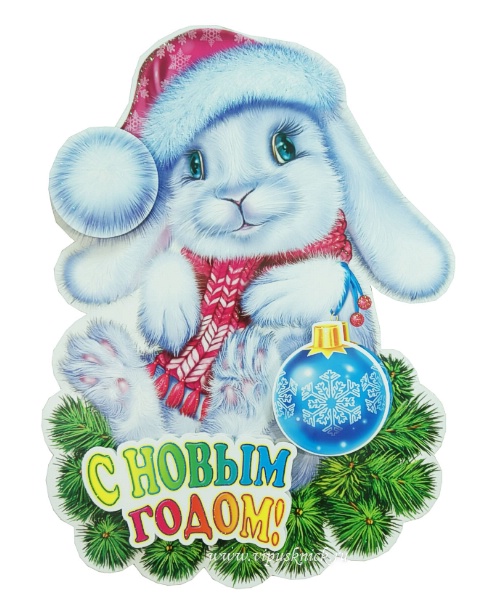 Дорогие друзья!От всей души поздравляем Вас с наступающим Новым годом!Желаем Вам в Новом году смелых проектов, ярких свершений, отличного настроения, крепкого здоровья и воплощения самых грандиозных планов!Будем рады встретиться с вами в будущем году!С любовью,команда ООО ГК «Аркона»